Министерство науки и высшего образования Российской ФедерацииФедеральное государственное автономное образовательное учреждениевысшего образования «Новосибирский национальный исследовательский государственный университет» (Новосибирский государственный университет, НГУ)Институт философии и права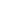 СогласованоДиректор ИФП____________________В. С. Диевподпись«___» _______________ 20___ г.РАБОЧАЯ ПРОГРАММА ДИСЦИПЛИНЫСОВРЕМЕННЫЕ КОНЦЕПЦИИ МАКРОСОЦИОЛОГИИнаправление подготовки: 47.06.01 Философиянаправленность (профиль): ФилософияФорма обучения: очнаяРазработчики:Новосибирск, 2020СодержаниеПриложение 1 Аннотация по дисциплинеПриложение 2 Оценочные средства по дисциплине1. Перечень планируемых результатов обучения по дисциплине, соотнесенных с планируемыми результатами освоения образовательной программы2. Место дисциплины в структуре образовательной программыДисциплины (практики), изучение которых необходимо для освоения дисциплины «Современные концепции макросоциологии»: «Современная философия», «Социальна философия».Дисциплины (практики), для изучения которых необходимо освоение дисциплины «Современные концепции макросоциологии»: «Философия политики», «Теоретическая социология».3. Трудоемкость дисциплины в зачетных единицах с указанием количества академических часов, выделенных на контактную работу обучающегося с преподавателем (по видам учебных занятий) и на самостоятельную работу обучающегосяТрудоемкость дисциплины – 3 з.е. (108 ч)Форма промежуточной аттестации: 1 семестр – зачет4. Содержание дисциплины, структурированное по темам (разделам) с указанием отведенного на них количества академических часов и видов учебных занятий1 семестрЛекции (18 ч)Практические занятия (36 ч)Самостоятельная работа студентов (52 ч)5. Перечень учебной литературы5.1 Основная литератураВремя мира, Выпуск 1. Историческая макросоциология в XX веке.. Новосибирск, НГУ, 2000. 360 с.Дьяконов И. Пути истории. М.,1994.Модельски Дж. Объяснение долгих циклов в мировой политике: основные понятия / Война и геополитика. Альманах «Время мира». Вып.3. Новосибирск, 2003. С.455-485.Розов Н.С.  Колея и перевал: макросоциологические основания стратегий России в XXI. М.: РОССПЭН, 2011.Розов Н.С. Философия и теория истории. Книга 1. Пролегомены. М., Логос, 2002.Стинчкомб А. Геополитические понятия и военная уязвимость // Время мира: альманах / Новосибирск, 2003. – Вып. 3: Война и геополитика.– С.288-300.Коллинз Р. Макроистория. Очерки социологии большой длительности. М.: УРСС, 2015. Валлерстайн И. Миросистемный анализ: Введение. М.: Издательский дом «Территория будущего», 2006.Коллинз Р. Предсказание в макросоциологии: случай Советского коллапса // Время мира. Новосибирск, 2000. Вып. 1. С. 234 - 278.Цымбурский В.Л. Россия — Земля за Великим Лимитрофом: Цивилизация и ее геополитика. М. 2000. http://www.archipelag.ru/geopolitics/osnovi/russia/review/Цымбурский В.Л. Циклы «похищения Европы» / Цымбурский В.Л.. Остров Россия. Геополитические и хронополитические работы. М., Росспэн. 2007. С. 44-66. http://old.russ.ru/antolog/inoe/cymbur.htm5.2 Дополнительная литератураГудков Л. Д. Негативная идентичность. Статьи 1997-2002. М. 2004.Коллинз Р. Социология философий: глобальная теория интеллектуального изменения. Новосибирск. 2002.Макродинамика: закономерности геополитических, социальных и культурных изменений. Новосибирск, Наука, 2002.Пивоваров Ю.С. Русская политика в ее историческом и культурном отношениях. М.: РОССПЭН, 2006.Разработка и апробация метода теоретической истории. Серия «Теоретическая история и макросоциология». Вып. 1. Новосибирск. 2001.Турчин П. В. Историческая динамика. На пути к теоретической истории. М.: ЛКИ/УРСС. 2007.Гельман В. Я. Постсоветские политические трансформации: наброски к теории // Полис. 2001. №1. http://ecsocman.hse.ru/data/749/350/1218/005gELXMAN.pdfЛедяев В.Г. Власть, авторитет и господство в России: основные характеристики и формы // Политическая концептология, 2009, № 4. http://politconcept.sfedu.ru/2009.4/08.pdf6. Перечень учебно-методических материалов по самостоятельной работе обучающихсяПеречни материалов для изучения в разделе “Папка курса”. https://classroom.google.com/c/MTgwNzI4NTg0MzQw?cjc=bnqpvz3nqpvz37. Перечень ресурсов информационно-телекоммуникационной сети «Интернет», необходимых для освоения дисциплиныОсвоение дисциплины используются следующие ресурсы:- электронная информационно-образовательная среда НГУ (ЭИОС); - информационно-телекоммуникационная сеть Интернет.  Взаимодействие обучающегося с преподавателем (синхронное и (или) асинхронное) осуществляется через личный кабинет студента в ЭИОС, электронную почту, платформы для проведения онлайн видео-конференций и видео вебинаров, социальные сети. 7.1 Современные профессиональные базы данных:Не используются 7.2. Информационные справочные системыНе используются 8. Перечень информационных технологий, используемых при осуществлении образовательного процесса по дисциплине8.1 Перечень программного обеспечения- Windows- Microsoft Office9. Материально-техническая база, необходимая для осуществления образовательного процесса по дисциплинеДля реализации дисциплины “Современные концепции макросоциологии” используются специальные помещения:Учебные аудитории для проведения занятий лекционного типа, занятий семинарского типа, Учебные аудитории укомплектованы специализированной мебелью и техническими средствами обучения, служащими для представления учебной информации большой аудитории.Помещения для самостоятельной работы обучающихся оснащены компьютерной техникой с возможностью подключения к сети "Интернет" и обеспечением доступа в электронную информационно-образовательную среду НГУ.Материально-техническое обеспечение образовательного процесса по дисциплине для обучающихся из числа лиц с ограниченными возможностями здоровья осуществляется согласно «Порядку организации и осуществления образовательной деятельности по образовательным программам для инвалидов и лиц с ограниченными возможностями здоровья в Новосибирском государственном университете».10. Оценочные средства для проведения текущего контроля и промежуточной аттестации по дисциплинеПеречень результатов обучения по дисциплине “Современные концепции макросоциологии” и индикаторов их достижения представлен в виде знаний, умений и владений в разделе 1.10.1 Порядок проведения текущего контроля и промежуточной аттестации по дисциплинеТекущий контроль успеваемости:В ходе реализации дисциплины “Современные концепции макросоциологии” используются следующие методы текущего контроля успеваемости обучающихся:” При проведении занятий лекционного типа: устный опрос. При проведении практических занятий: устный опрос Промежуточная аттестация:Зачет проводится в конце семестра на последнем занятии в форме устного ответа на подготовленные вопросы (обучающемуся предлагается выбрать билет случайным образом, в одном билете – два вопроса). Для допуска к дифференцированному зачету необходимо посетить более 70 % лекционных и практических занятий. Описание критериев и шкал оценивания индикаторов достижения результатов обучения по дисциплинеТаблица 10.1Таблица 10.2 Типовые контрольные задания и иные материалы, необходимые для оценки результатов обученияТиповые вопросы к устному опросу: Какие знаете базовые факторы исторической динамики? Что такое геополитика как реальность? Что такое геополитическое пространство?Чем отличается геоэкономика от экономики?Что такое геокультура? Геокультура:  факторы динамики   Геокультура – зависимость от  доминирования в геополитике и геоэкономике Динамические стратегии: определение и примеры  Концепция цикла гегемонии Дж.Модельски  Модель цикла «похищения Европы» по Цымбурскому Примеры вопросов к зачету: Билет № 1 1. Влияние циклов «похищения Европы» на такты социально-политической динамики 2. Связь схемы Модельски  с универсальной моделью исторической динамики Билет №2Принцип военной революции Свобода – интегральный параметр в модели российских циклов Билет№3.Государственный успех-величие – интегральный параметр в модели российских цикловТеория революции Т. Скочпол Оценочные материалы по промежуточной аттестации (приложение 2), предназначенные для проверки соответствия уровня подготовки по дисциплине требованиям ФГОС, хранятся на кафедре-разработчике РПД в печатном и электронном виде. Лист актуализации рабочей программы дисциплины«Современные концепции макросоциологии» Приложение 1АннотацияЦель курса – ознакомление слушателей с классическими и актуальными проблемами, идеями, концепциями  макросоциологии, формирование представления о предметной области, подходах, основных категориях, концепциях, теориях моделях социального и исторического бытия, главных сферах, крупных процессах исторической динамики. Результаты освоения данного курса предполагают знание студентами основных макросоциологических категорий и понятий, теоретических подходов к изучению взаимосвязи между различными сферами (геополитика, геоэкономика, геокультура, внутренняя политика, право, экономика, национальная культура), между разными социальными масштабами (от ультрамикро- до макро- и международных отношений), умение анализировать события и факты с позиций социальной философии и макросоциологии.Слушатели должны получить навыки работы с учебной и научной литературой по макросоциологии. Знакомство с курсом предполагает развитие способности творческого использования полученных знаний для ориентации в быстро меняющемся глобализующемся и турбулентном мире, для способности к рефлексии над социальными процессами при решении профессиональных задач.д.филос.н., проф. Н.С.Розов_______________Зав.каф. социальной философии и политологии д.филос.н. проф. Н.С.Розов _______________Результаты освоения образовательной программы(компетенции)В результате изучения  дисциплины обучающиеся должны:В результате изучения  дисциплины обучающиеся должны:В результате изучения  дисциплины обучающиеся должны:Результаты освоения образовательной программы(компетенции)знатьуметьвладеть УК-1 Способность к критическому анализу и оценке современных научных достижений, генерированию новых идей при решении исследовательских и практических задач, в том числе в междисциплинарных областях.методы критического анализа и оценки современных научных достижений, а также методы генерирования новых идей при решении исследовательских и практических задач, в том числе в междисциплинарных областях.анализировать альтернативные варианты решения исследовательских и практических задач и оценивать потенциальные выигрыши/проигрыши реализации этих вариантов.современными методами социально-философских исследований при решении исследовательских и практических задач, в том числе в междисциплинарных областях.ПК-1 Готовность исследовать основные проблемы, формирующие предмет социальной философии: природу социально-философского познания, его место и роль в системе знания; способ существования социальной действительности, социум как особую форму реальности, связь и соподчинение социального и природного.способы постановки проблем генезиса, развития и современного состояния философского знания как постоянной составляющей в эволюции духовной культуры человечества. представлять результаты НИР (в том числе, диссертационной работы) по направлению подготовки 47.06.01 – «Философия, этика и религиоведение» академическому сообществу.методами планирования, подготовки, проведения НИР, анализа полученных данных, формулировки выводов и рекомендаций по направлению подготовки 47.06.01 – «Философия, этика и религиоведение».ПК-2 Способность исследовать общество как организационную форму воспроизводства социальности, анализировать универсальные законы его строения, функционирования и саморазвития.представления об обществе как организационной форме воспроизводства социальностианализировать универсальные законы строения общества, его функционирования и саморазвития.навыками публичных выступлений и письменного и аргументированного изложения как авторских позиций, изложенных в текстах, так и собственной точки зрения.ПК-3 Готовность анализировать исторические судьбы России, проблемы модернизации и выбора современных цивилизационных ориентиров развития, проблемы истории как событийного процесса развития и взаимодействия реальных стран, народов и цивилизаций; типологические характеристики исторического процесса, аксиологические измерения человеческой истории.основные проблемы модернизации и выбора современных цивилизационных ориентиров развития, проблемы истории как событийного процесса развития и взаимодействия реальных стран, народов и цивилизаций; типологические характеристики исторического процесса, аксиологические измерения человеческой истории.пользоваться информационно-коммуникационными технологиями (информационными системами и базами банных) для проведения критического анализа информации по теме цивилизационного развития обществаспособностью научно анализировать социально значимые проблемы и использовать основные положения и методы гуманитарных и социальных наук, а также использовать приобретенные теоретические общефилософские знания.№Вид деятельностиСеместр№Вид деятельности11Лекции, ч182Практические занятия, ч363Лабораторные занятия, ч4Занятия в контактной форме, ч, из них565из них аудиторных занятий, ч546в электронной форме, ч-7консультаций, час.-8промежуточная аттестация, ч29Самостоятельная работа, час. 5210Всего, ч108Наименование темы и их содержаниеОбъем,чВведение в дисциплину. 2Соотношение с философией истории, историей, социологией, политологией, экономикой, антропологией.4Основные проблемы и обзор парадигм макросоциологии.6Подход, методология и основные методы макросоциологии6Содержание практического занятияОбъем, часИстория как коэволюция порядков. Структура социальной эволюции и фазы социального развития4Геополитическое пространство и геополитическая динамика. Геоэкономическое пространство и мироситемный анализ. 43. Концепции столкновения цивилизация и «Великого Лимитрофа» Геокультурное пространство и макросоциологический взгляд на цивилизации64. Теории революции. Динамика кризисов и революций65.Закономерности ментальной динамики. Эволюция институтов мышления. Теория интеллектуальных сетей66. Циклическая динамика истории России. Роль геополитики в истории России. “Великий русский спор”67.  Проблема “ускорения истории”4Перечень занятий на СРСОбъем, часИзучение теоретического материала, не освещаемого на лекциях40Подготовка к экзамену12Код компетенцииРезультат обучения по дисциплинеОценочное средствоУК-1 Знание методов критического анализа и оценки современных научных достижений, а также методы генерирования новых идей при решении исследовательских и практических задач, в том числе в междисциплинарных областяхУстный опрос;ЗачетУК-1 Умение анализировать альтернативные варианты решения исследовательских и практических задач и оценивать потенциальные выигрыши/проигрыши реализации этих вариантов.ЗачетУК-1 Владение современными методами социально-философских исследований при решении исследовательских и практических задач, в том числе в междисциплинарных областях.ЗачетПК-1Знание способов постановки проблем генезиса, развития и современного состояния философского знания как постоянной составляющей в эволюции духовной культуры человечества.Устный опрос;ЗачетПК-1Умение представлять результаты НИР (в том числе, диссертационной работы) по направлению подготовки 47.06.01 – «Философия, этика и религиоведение» академическому сообществу.Зачет ПК-1Владение методами планирования, подготовки, проведения НИР, анализа полученных данных, формулировки выводов и рекомендаций по направлению подготовки 47.06.01 – «Философия, этика и религиоведение».Зачет ПК-2Знание представлений об обществе как организационной форме воспроизводства социальностиУстный опрос;ЗачетПК-2Умение анализировать универсальные законы строения общества, его функционирования и саморазвития.Зачет ПК-2Владение навыками публичных выступлений и письменного и аргументированного изложения как авторских позиций, изложенных в текстах, так и собственной точки зрения.Зачет ПК-3Знание основных проблем модернизации и выбора современных цивилизационных ориентиров развития, проблемы истории как событийного процесса развития и взаимодействия реальных стран, народов и цивилизаций; типологические характеристики исторического процесса, аксиологические измерения человеческой истории.Устный опрос;ЗачетПК-3Умение пользоваться информационно-коммуникационными технологиями (информационными системами и базами банных) для проведения критического анализа информации по теме цивилизационного развития обществаЗачет ПК-3Владение способностью научно анализировать социально значимые проблемы и использовать основные положения и методы гуманитарных и социальных наук, а также использовать приобретенные теоретические общефилософские знанияЗачет Критерии  оценивания результатов обученияШкалаоцениванияУстный опрос: – обоснованность теоретическим и фактическим материалом, подкрепленным ссылками на научную литературу и источники,– корректность и адекватность выбранных методов анализа макросоциологических и исторических работ,– полнота понимания и изложения причинно-следственных связей,– осмысленность, логичность и аргументированность изложения материала,– точность и корректность применения терминов и понятий макросоциологии,– полнота раскрытия темы в заданных проблемно-хронологических рамках.– обучающийся мог допустить непринципиальные неточности.Зачет: – фундированность теоретическим и фактическим материалом, подкрепленным ссылками на научную литературу и источники,– полнота понимания и изложения причинно-следственных связей,– самостоятельность, осмысленность, структурированность, логичность и аргументированность изложения материала, отсутствие затруднений в объяснении исторических процессов и явления, а также при формулировке собственных суждений,– точность и корректность применения терминов и понятий макросоциологии,– наличие исчерпывающих ответов на дополнительные вопросы.– обучающийся мог допустить непринципиальные неточности.ЗачтеноУстный опрос: – отсутствие теоретического и фактического материала, подкрепленного ссылками на научную литературу,– отсутствие анализа макросоциологических и исторических работ,– непонимание причинно-следственных связей,– компилятивное, неосмысленное, нелогичное и неаргументированное изложение материала,– грубые ошибки в применении терминов и понятий макросоциологии,– фрагментарность раскрытия темы в заданных проблемно-хронологических рамках.– неподготовленность докладов и выступлений на основе  предварительного изучения литературы по темам, неучастие в коллективных обсуждениях в ходе практического (семинарского) занятия.Зачет:– фрагментарное и недостаточное представление теоретического и фактического материала, не подкрепленное ссылками на научную литературу и источники,– непонимание причинно-следственных связей,– отсутствие осмысленности, структурированности, логичности и аргументированности в изложении материала,–  грубые ошибки в применении терминов и понятий макросоциологии,– отсутствие ответов на дополнительные вопросы.Незачтено №Характеристика внесенных
изменений (с указанием пунктов документа)Дата и №
 протокола Ученого совета ИФП НГУПодписьответственного